UNITA’ DI APPRENDIMENTO: IL PECCATO E LA MISERICORDIA.DESTINATARI: alunni del secondo ciclo della Scuola Primaria.DURATA: secondo quadrimestre.TRAGUARDI DI COMPETENZA:L’alunno:-riconosce che la Bibbia è il libro sacro per i Cristiani, documento fondamentale della nostra cultura sapendola distinguere da altre tipologie di testo;-riconosce  il significato cristiano  della Pasqua;-coglie il significato del sacramento della Riconciliazione;-si  confronta con l’esperienza religiosa e distingue la specificità della proposta di salvezza del Cristianesimo.OBIETTIVI:-porre interrogativi sul senso della vita e dell’esistenza;-sviluppare rapporti di amicizia, solidarietà, perdono, condivisione, pace;-scoprire che per la religione cristiana Dio è Creatore e padre e fin dalle origini ha voluto stabilire un’alleanza con l’uomo;-ascoltare, leggere e saper riferire circa alcune pagine bibliche fondamentali tra cui  le vicende e alcune figure del popolo d’Israele;-cogliere il significato del sacramento della confessione nella tradizione della Chiesa come segno della salvezza offerta da Dio all’uomo;- riconoscere nella vita e nell’insegnamento di Gesù proposte di scelte responsabili, in vista di un personale progetto di vita.CONTENUTI:lettura del testo della creazione (Genesi  1,1-31).l’insegnante mostra l’affresco “Dio Padre Onnipotente” e pone alcune domande: 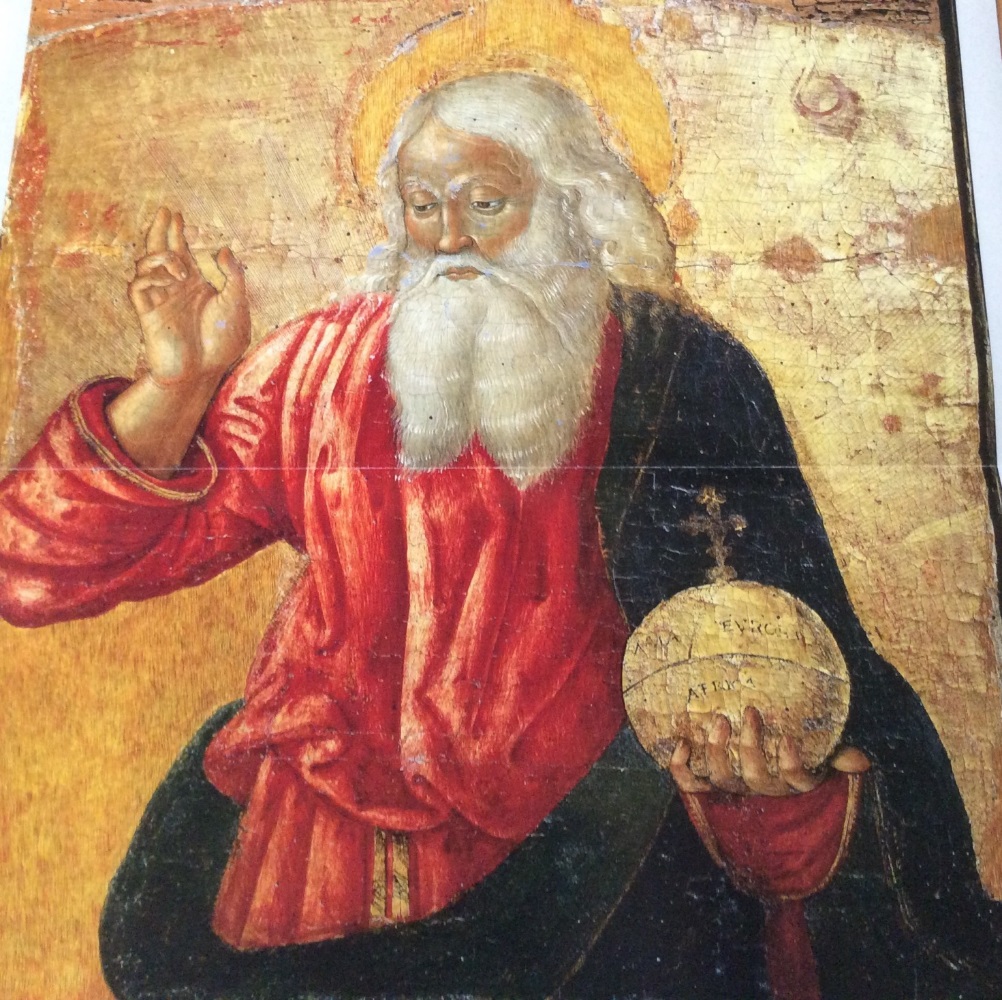 Che cosa tiene  nella mano sinistra?Perché secondo te sopra al globo c’è una croce?Quale significato ha il gesto che compie con la mano destra?L’insegnante legge il passo della Genesi(2,8-18) (3,1-14)(3,22-24).L’insegnante mostra l’immagine “Il peccato originale “ 1550-1553 del Tintoretto (Accademia di Venezia).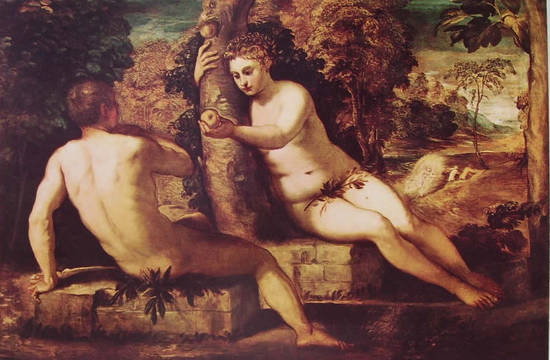 	L’insegnante apre una discussione sulla scoperta del senso di vergogna e poi propone una scheda.L’insegnante introduce il discorso della riconciliazione tra l’uomo e Dio dopo la cacciata dell’uomo dal paradiso terrestre ricorrendo , per analogia, a esperienze di vita quotidiana ( legge il racconto di Giuseppe venduto dai fratelli. Per analogia: discussioni in famiglia e in classe).L’insegnante racconta gli episodi che hanno “interrotto “ l’alleanza dell’uomo con Dio (schiavitù del popolo eletto ,Caino e Abele, diluvio universale).Lettura della storia di Mosè (Esodo2, 2-3;5-10 ;Esodo3,6-10) .L’insegnante propone agli alunni di fare una ricerca sulla Bibbia (20,2-17) per cercare i Dieci Comandamenti epoi trascriverli nella scheda.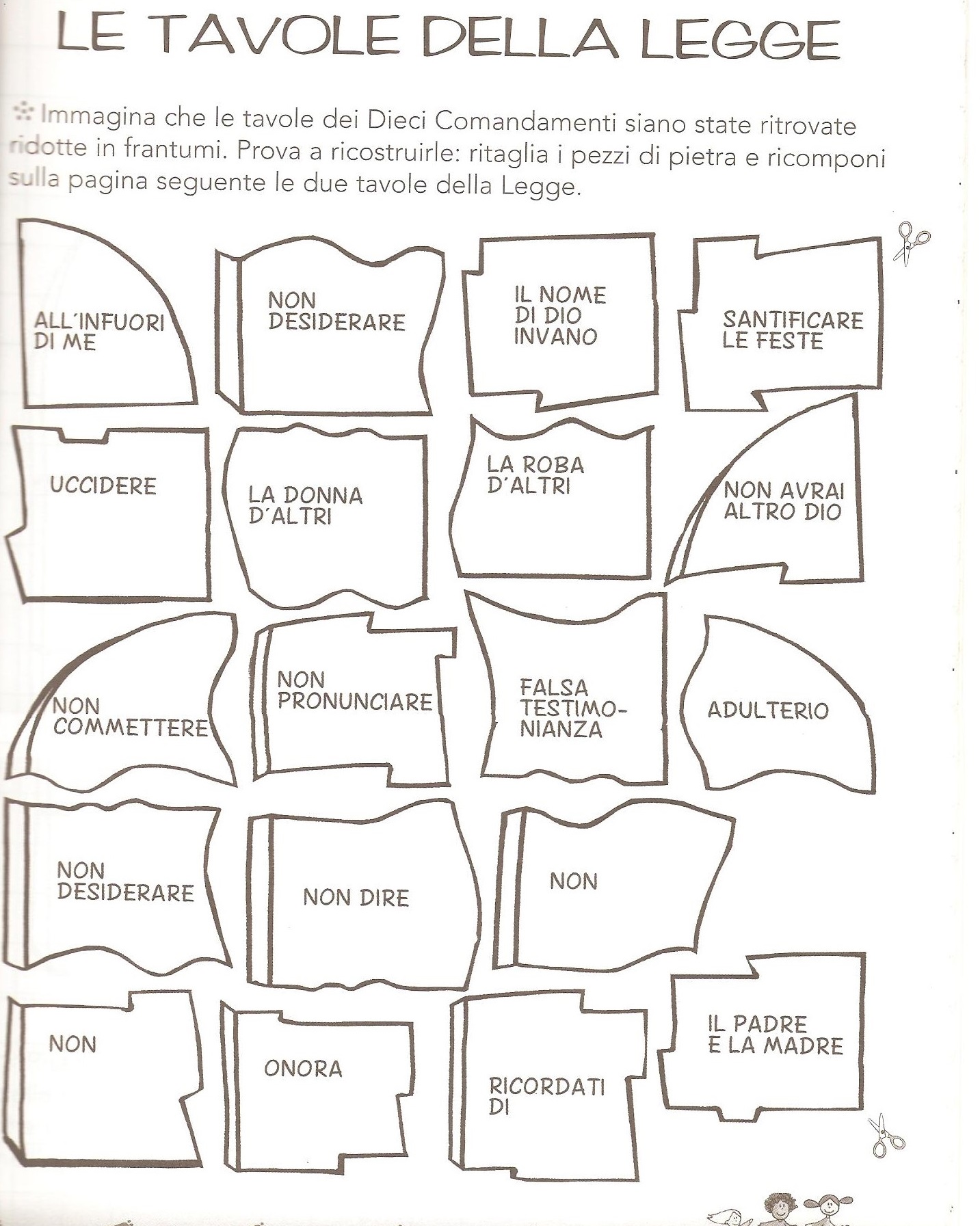 L’insegnante propone un esercizio riassuntivo delle tappe dell’Alleanza di Dio con l’uomo.L’insegnante mostra la miniatura ricavata da un salterio medievale del XII sec. Mantova, Biblioteca Centrale Teresiana, “Il re Davide e l’arca dell’alleanza”.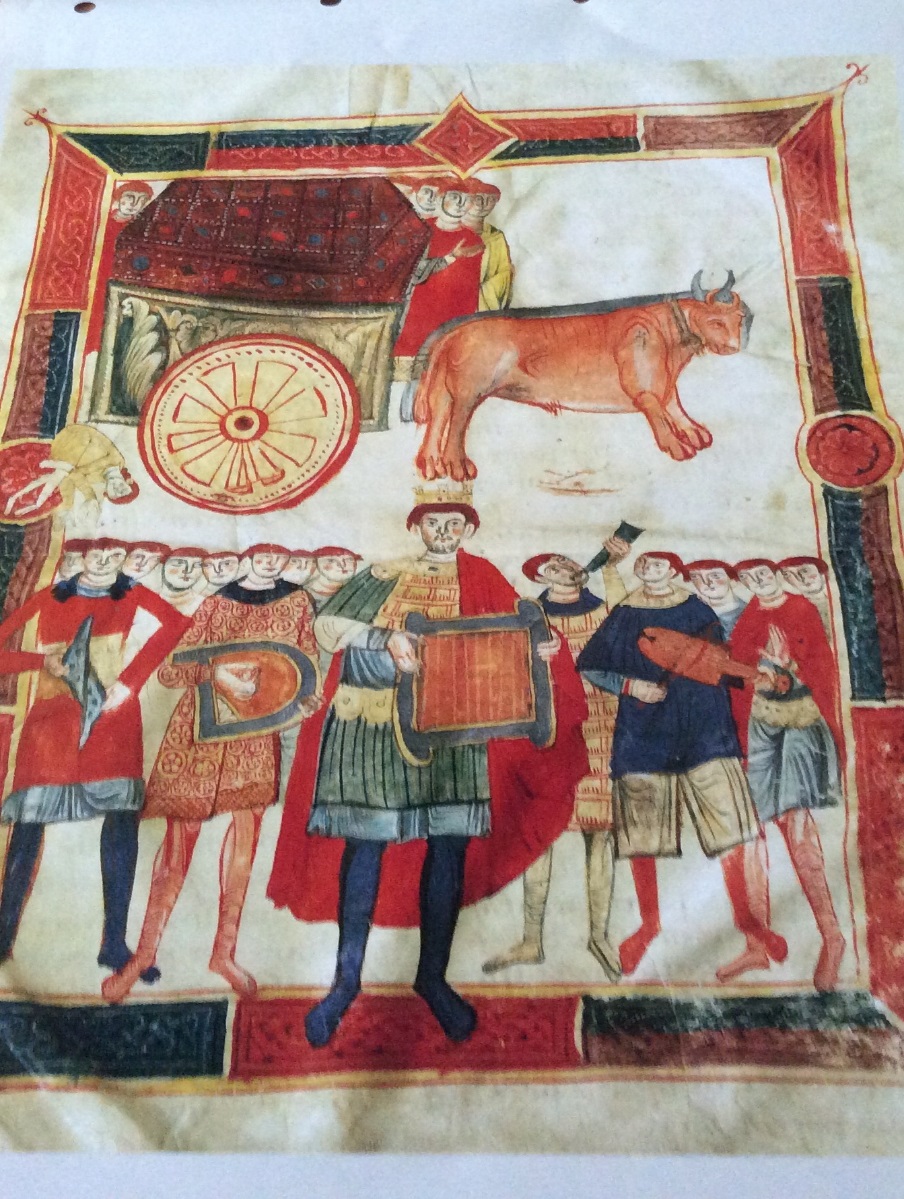 L’insegnante apre una discussione  sul perdono “Gesù perdona sempre tutti, anche coloro che gli hanno fatto più male. Dimostra in questo modo il grande e gratuito amore che nutre nei confronti degli uomini. Spetta agli uomini comprendere questo grande dono e pentirsi del male commesso. In questo modo il perdono sarà totale ”L’insegnante legge un brano di San Giovanni Paolo Secondo sul peccato.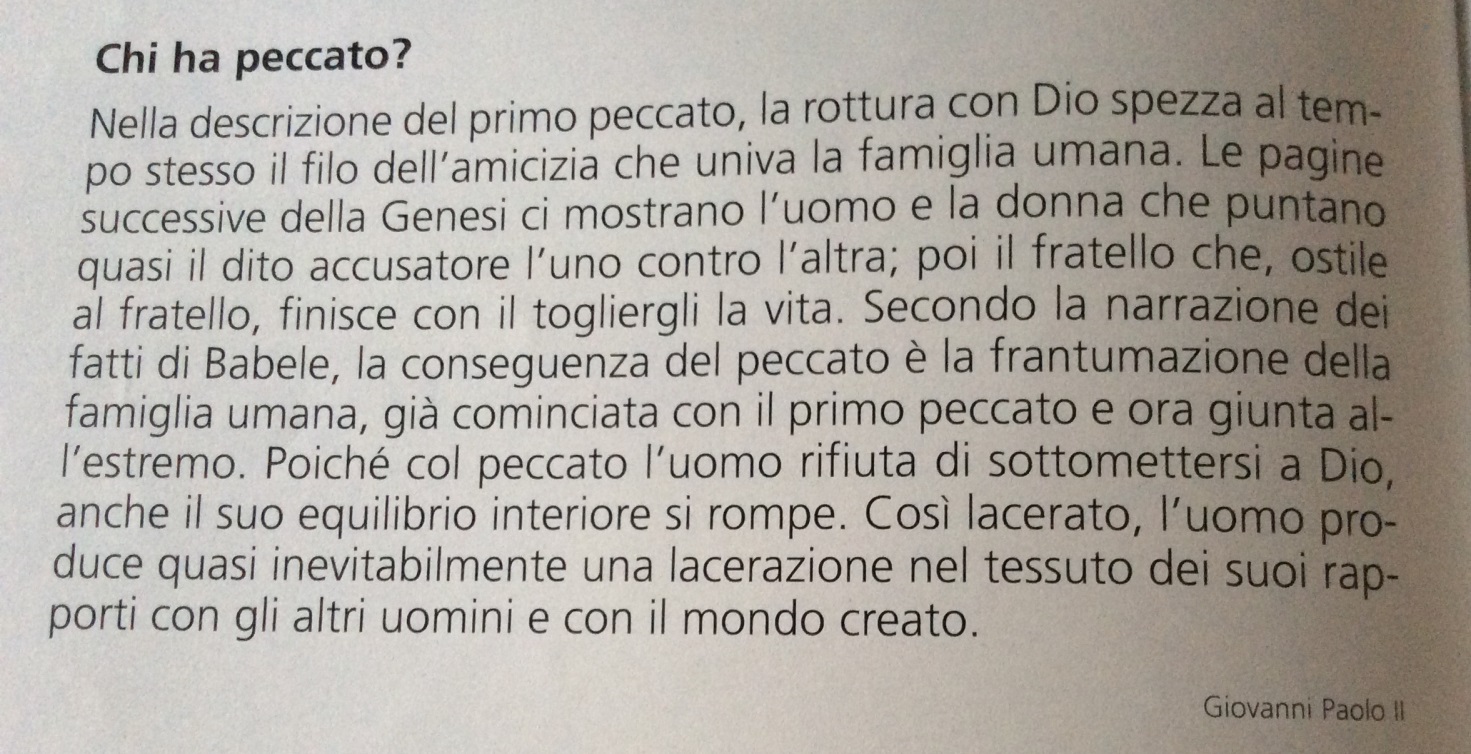 Segue una riflessione sulla difficoltà di ammettere i propri peccati e sulla difficoltà di saper chiedere scusa e perdonare.Gli alunni ascoltano la lettura del Salmo sul perdono.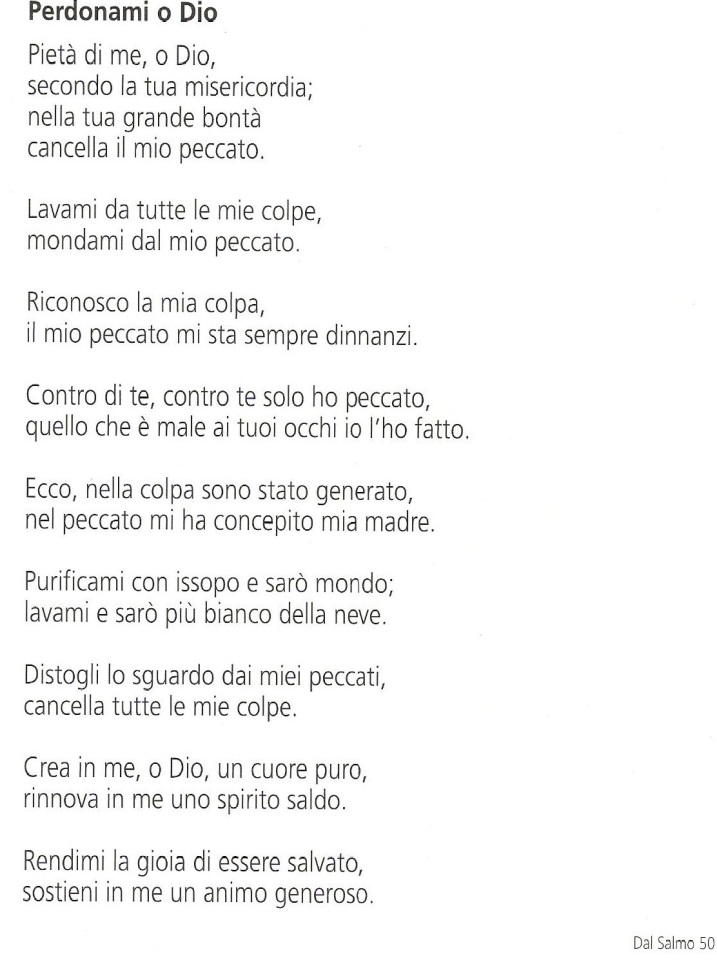 L’insegnante introduce la storia della Pasqua leggendo un confronto sulla Pasqua ebraica e quella cristiana e conduce gli alunni alla scoperta del significato di “passaggio” nelle due Fedi religiose.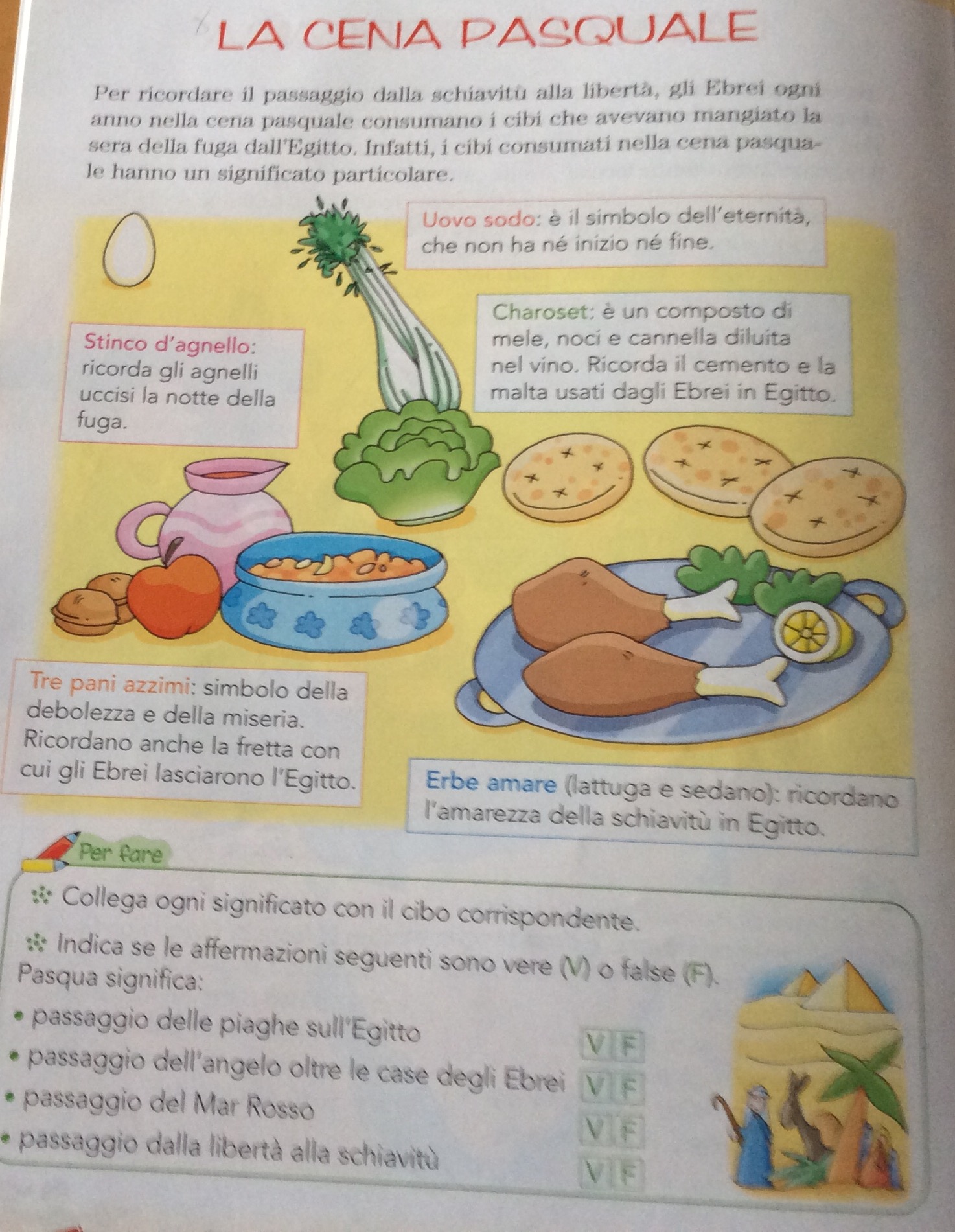 L’insegnante propone una scheda .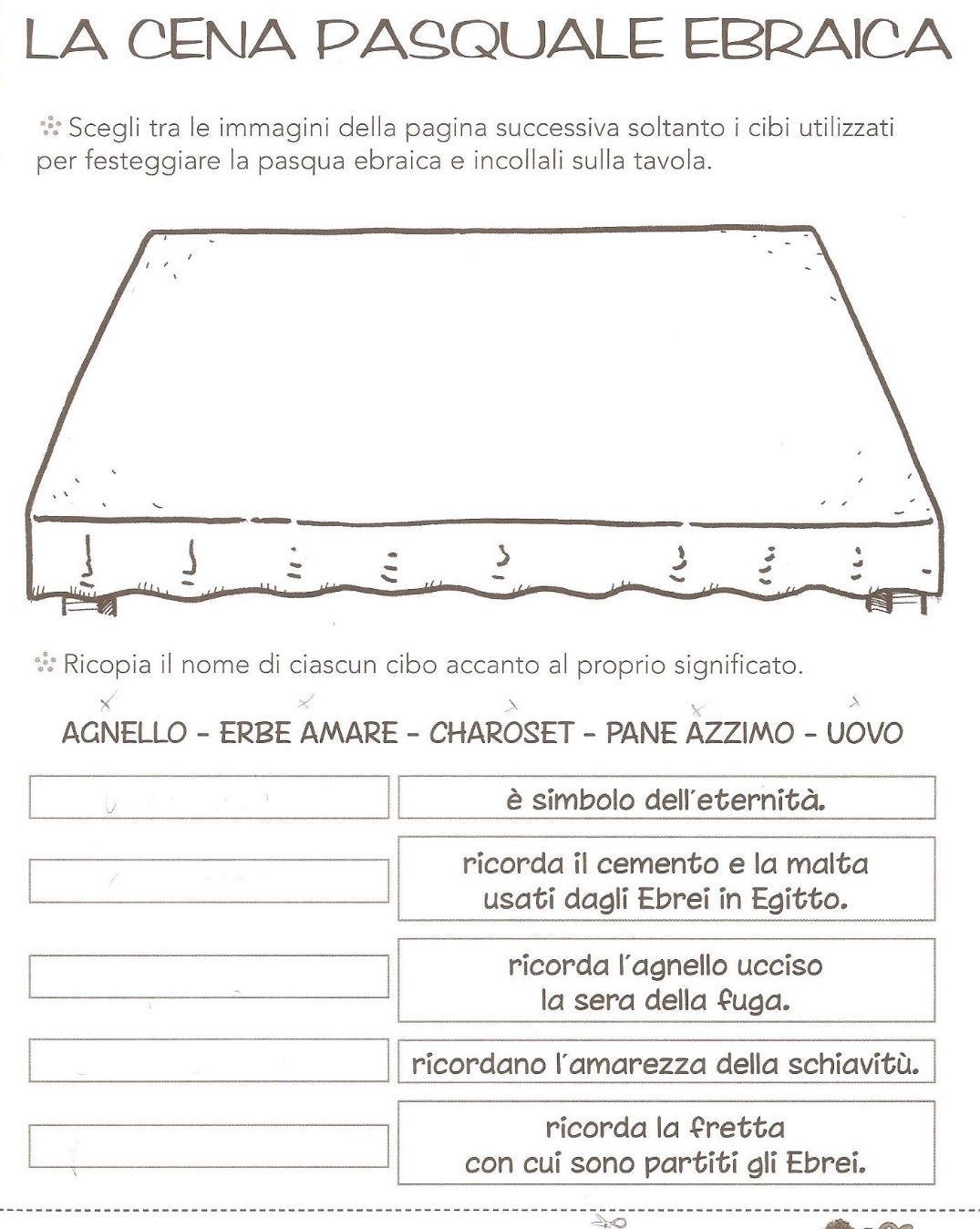 L’insegnante legge la parabola del Padre misericordioso, invita gli alunni a riflettere e poi propone un gioco.L’insegnante parla del Sacramento della Penitenza dicendo che consiste nell’ammettere i propri errori e capire nel profondo che determinati comportamenti sono sbagliati. Solo così si può ottenere un perdono pieno e gioioso, perché è come una nuova occasione regalata  a tutti per ricominciare daccapo.La  Riconciliazione o Sacramento del perdono. L’insegnante fa riflettere sulla difficoltà di chiedere scusa: l’ammissione di uno sbaglio e la promessa di non commetterne altri è un gesto che impegna ogni essere umano dal profondo, solo così può rinascere a vita nuova perché si ristabilisce l’Alleanza con Dio.Riflessione: “Tutto è vita”.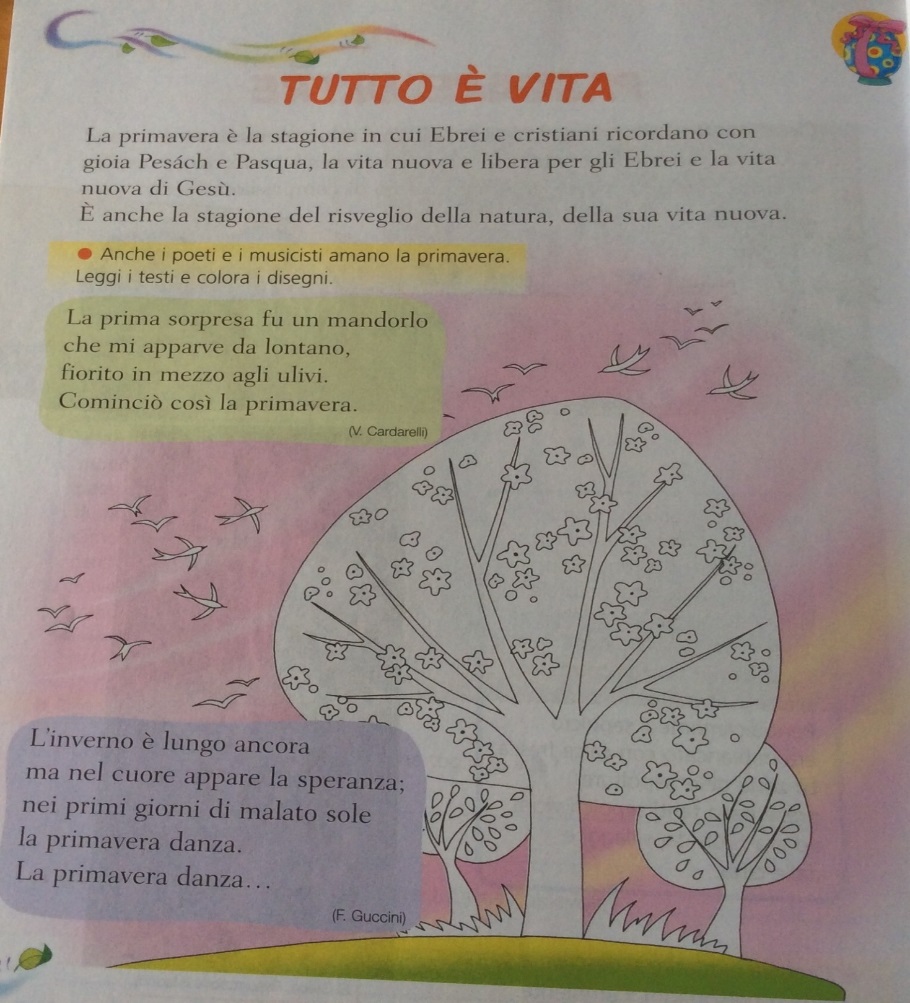 L’insegnante propone un’attività.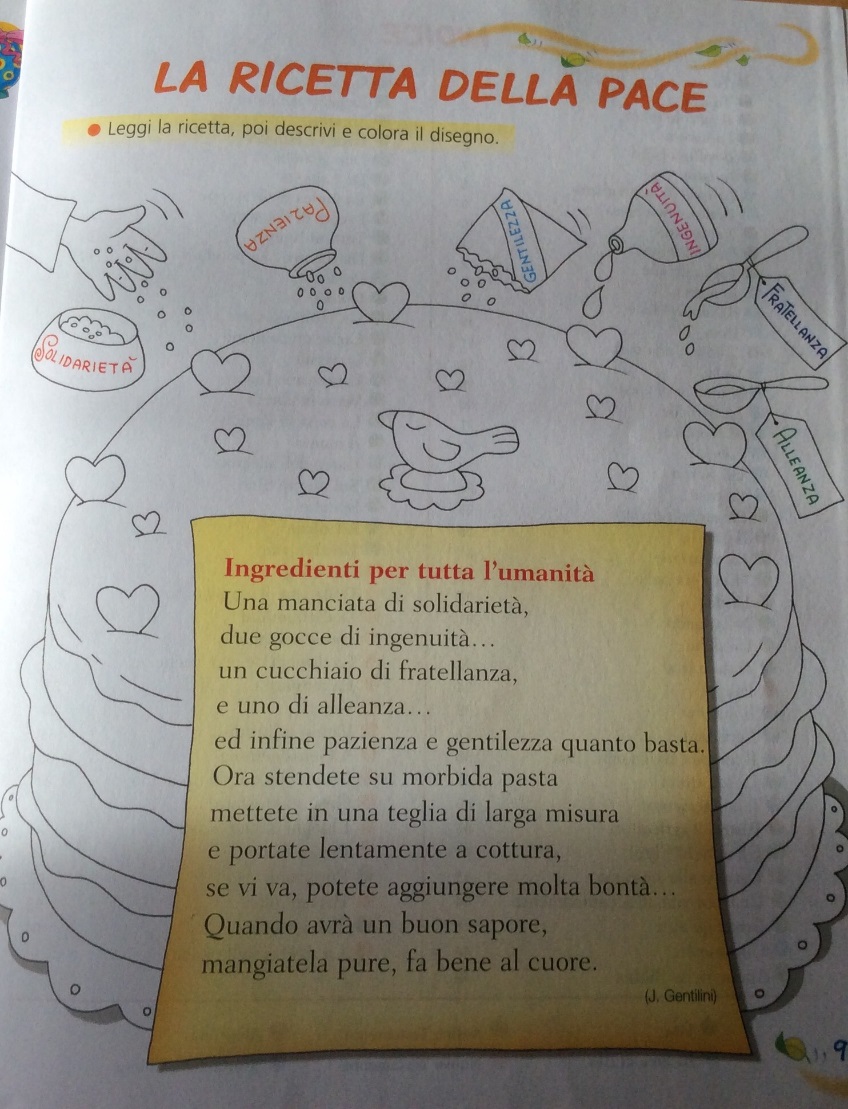 L’insegnante propone un’ altra attività …”Una telefonata con Dio…”.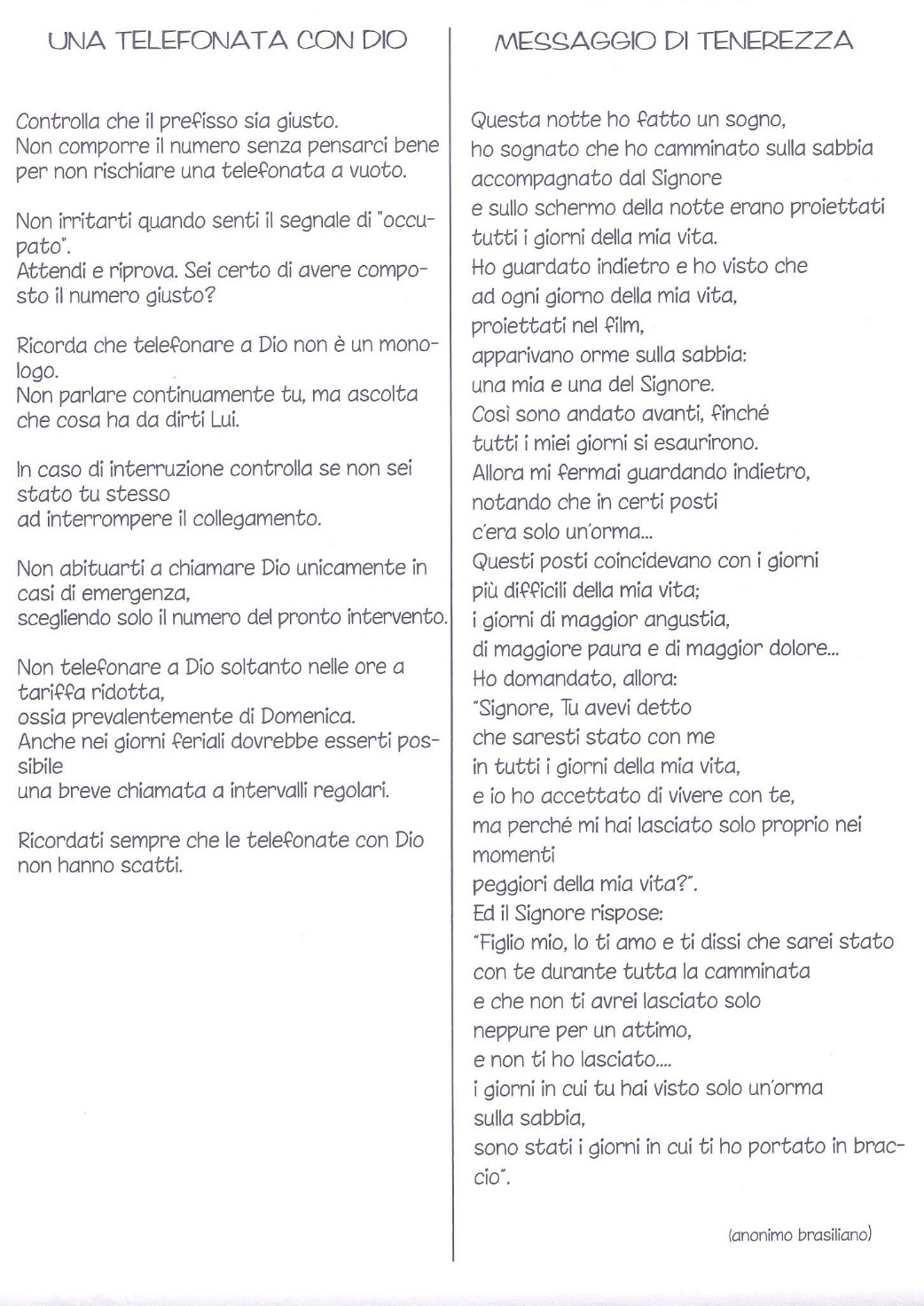 L’insegnante trascrive su una pergamena “Messaggio di tenerezza” e lo lascia in dono ad ogni alunno affinché possa rileggerlo e riflettere ogni volta che lo desidera.L’insegnante propone il canto “Evenu Shalom Alejem” da eseguire in corohttps://youtu.be/AWePGSeapVo                        INSEGNANTI: TIZIANA LEGGI                                      ALESSANDRA MORSIA                                      FILOMENA ANNA RADOCCHIA.Scuola Primaria Statale “Giana Anguissola”Istituto Comprensivo di Cadeo   Pontenure (PC)9 marzo 2016.